Notice of Quorum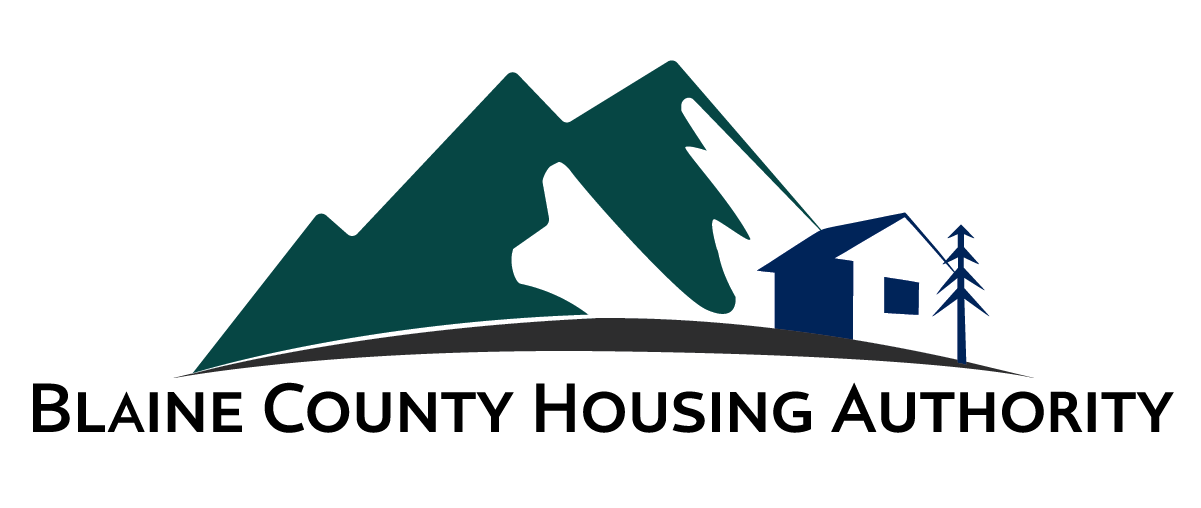 Notice that a of Quorumof the Board of Commissioners of the Blaine County Housing Authoritywill be meeting via teleconference at the following times/days: 5:00 PM Wednesday, December 16, 2020Each meeting will be held via Video ConferencingTo join from the web, please see below:Web address: www.zoom.us/join Meeting ID: 837 9109 6983Password: 83333To join by telephone, please dial the number below:Phone Number: (669) 900-6833 Meeting ID: 837 9109 6983Password: 83333The meeting will be an informal discussion related to the activities of the Blaine County Housing Authority. No action items will be considered or approved by the Board at this meeting.For more information, please contact the Blaine County Housing Authority at:191 Sun Valley Road			P.O. Box 4045			Ketchum, ID 83340Phone: (208) 788-6102			Fax: (208) 788-6136		Email: info@bcoha.org